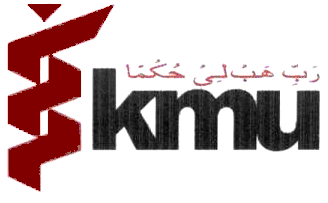       KHYBER MEDICAL UNIVERSITY         APPLICATION FORM FOR GRANT OF LOANName and Designation:	________________________________________________Father’s Name:		________________________________________________Department/Office:	________________________________________________CNIC No:			___________________________  (Attached attested copy)Amount of loan applied for:	__________________________________________Purpose of loan:		________________________________________________Length of regular service	________________________________________________Number of installments in which the amount of loan is to be recovered: ___________Monthly rate/ installment to be recovered:	______________________________Detail of any other loan granted by the University:	________________________ I declare that all the particulars given above are correct to the best of my knowledge and belief.Dated ___________					       __________________								     Signature of the applicant					FOR OFFICE USE	Remarks of the Chairman Loan Grant Committee: __________________________________________________________________________________________________________________________________________Date: _____________					  ______________________		   								    Signature Certified that all the particulars of the applicant given above are correct as per record of this office.Dated ___________					       __________________							                   Signature of Registrar